__________________________________________________________________О внесении изменений в постановление от 27.03.2018г № 11 «Об утверждении Плана противодействия коррупции в сельском поселении Старояшевский сельсовет муниципального района Калтасинский район Республики Башкортостан на 2018 год»Во исполнение Указа Президента Российской Федерации  от 29 июня 2018г № 378 «Об утверждении Национального плана  противодействия коррупции на 2018-2020 годы»ПОСТАНОВЛЯЮ:1.Внести изменения в постановление от 27.03.2018г № 11 «Об утверждении План противодействия коррупции в сельском поселении Старояшевский сельсовет муниципального района Калтасинский район Республики Башкортостан на 2018 год»(далее- План).Дополнить план пунктами: 21. Проведение мероприятий, направленных на обеспечение исполнения требования о заполнении с 1 января 2019 года с использованием специального программного  обеспечения «Справки БК», справок о своих доходах, расходах, об имуществе и обязательствах имущественного характера, о доходах  и расходах, об имуществе и обязательствах имущественного характера своих супругов  и несовершеннолетних детей, всеми лицами, претендующими на замещение должностей или замещающими должности, осуществление полномочий, по которым влечет за собой обязанность представлять указанные сведения.22. Разработка и принятие нормативных правовых актов в сфере противодействия коррупции2.Ответственным за выполнение мероприятий Плана, обеспечить реализацию Плана в установленные сроки.3. Контроль за исполнением возлагаю на себя.Глава сельского поселения                                          Г.В.МатвеевБАШҠОРТОСТАН РЕСПУБЛИКАҺЫНЫҢ ҠАЛТАСЫ РАЙОНЫМУНИЦИПАЛЬ РАЙОНЫНЫҢИҪКЕ ЙӘШ АУЫЛ СОВЕТЫАУЫЛ БИЛӘМӘҺЕХАКИМИӘТЕАДМИНИСТРАЦИЯСЕЛЬСКОГО ПОСЕЛЕНИЯ СТАРОЯШЕВСКИЙ СЕЛЬСОВЕТМУНИЦИПАЛЬНОГО РАЙОНАКАЛТАСИНСКИЙ РАЙОНРЕСПУБЛИКИ БАШКОРТОСТАНҠ А Р А Р13 август 2018 й.№ 20П О С Т А Н О В Л Е Н И Е13 августа 2018 г.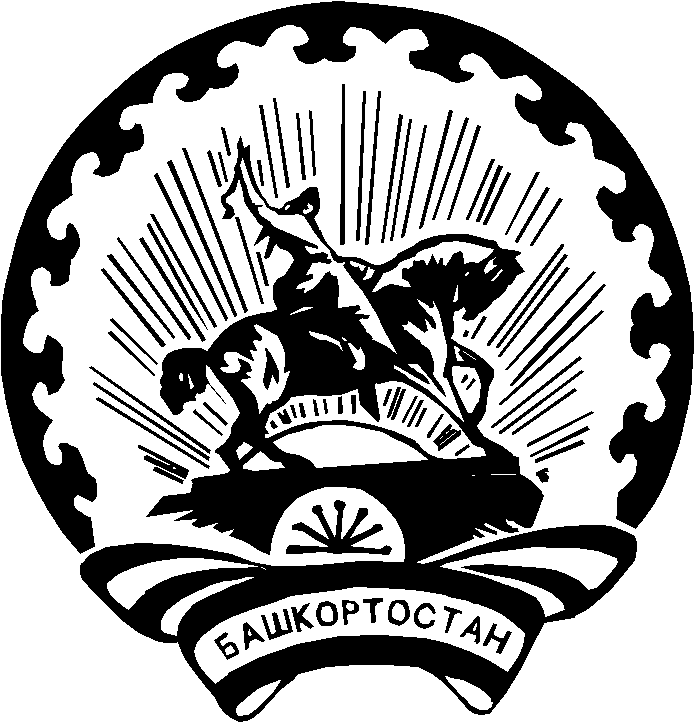 